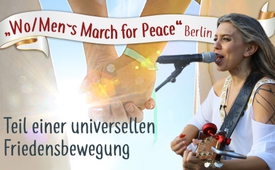 “Wo-Men’s March for Peace” in Berlijn – deel van een universele vredesbeweging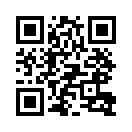 Op 16 juni werd in Berlijn een signaal gegeven voor de onvoorwaardelijke wil tot vrede door “Prayer of the Mothers – Wo-men’s march "(Gebed van de moeders- mars van vrouwen en mannen). Deze mars is deel van een groeiende vredesbeweging over alle landsgrenzen heen. In Berlijn hebben Heike Wagener en Silvana Del Roso dit op gang gebracht. Blijkbaar werd ook over deze vredesmars - eens te meer - geen woord gerept door de plaatselijke mediaAls er in de natuur een groot gevaar dreigt, dan komen de bedreigde dieren samen. Viszwermen vormen een bol en vogelzwermen maken een cilinder. Zij vormen één geheel omdat ze gevolg geven aan een innerlijke drang tot zelfbehoud. Iets dergelijks is momenteel ook waar te nemen in de vredesbeweging. Mensen komen samen vanwege het dreigende gevaar door de ophitsers tot oorlog. Die zijn duidelijk gehaast om een globale oorlog op touw te zetten, dwars door alle maatschappelijke, culturele en ideologische grenzen.

Op 16 juni werd in Berlijn een signaal gegeven voor de onvoorwaardelijke wil tot vrede door “Prayer of the Mothers – Wo-men’s march "(Gebed van de moeders- mars van vrouwen en mannen). Deze mars is deel van een groeiende vredesbeweging over alle landsgrenzen heen. In Berlijn hebben Heike Wagener en Silvana Del Roso dit op gang gebracht. Blijkbaar werd ook over deze vredesmars - eens te meer - geen woord gerept door de plaatselijke media. Maar Kla.tv was er live bij.

De organisators werden geïnspireerd, zoals veel initiatiefnemers van dergelijke manifestaties, door een vredesmars van 4.000 vrouwen in oktober 2016. Deze mars van Israëlische en Palestijnse vrouwen ging van het noorden van Israël naar Jeruzalem, en was bedoeld om een einde te maken aan het voortdurend opnieuw aangewakkerde geweld tussen Israëliërs en Palestijnen. (https://www.youtube.com/watch?v=YyFM-pWdqrY). 
De Israëlische zangeres en activiste Yael Deckelbaum componeerde en produceerde  speciaal voor de vredesmars een lied, samen met de Palestijnse Miriam Toukan en nog andere vrouwen. Haar song “Prayer of the Mothers”, is ondertussen tot hymne geworden van een internationale vrouwen- en vredesbeweging. Zij brengt daarin het vurig verlangen naar vrede tot uitdrukking - van alle moeders van het noorden tot het zuiden, van het oosten tot het westen. 

Dit lied werd o.a. ook in Zwitserland opgevoerd op 27 mei, op de dag van de internationale vriendschap. Wij zenden het in aansluiting  uit. (http://www.sasek.tv/feeling/prayerofthemothers)

Er zijn nog meer vredesbijeenkomsten gepland over heel Europa, bv. op 21 juni in Hannover en op 24 juni in München. Omdat steeds meer mensen zich in de steek gelaten voelen, zowel door de politiek als de media en zich gebruikt voelen voor globale belangen, nemen zij nu zelf hun lotsbestemming in de hand. 

Kla.tv benutte de gelegenheid in Berlijn voor een interview met Yael Deckelbaum en Miriam Toukan:

Presentatrice: Wat heeft jullie bewogen om het lied “Prayer of the Mothers” uit te brengen?

Yael Deckelbaum: Ik heb een groep vrouwen ontmoet, zij noemen zich “Women wage peace” en hun beweging bestaat nu bijna 3 jaar. Toen ik hen ontmoette, zeiden zij me dat er een grote mars zou zijn van Palestijnse en Israëlische vrouwen, Arabische -, Moslim -, Joodse - en Christelijke vrouwen. Dat heeft mij echt aangeraakt. Dus zei ik tegen deze vrouwen dat ik mijn muziek zou geven voor hun verlangen. Toen we begonnen met het werk voor de mars en ik op zoek was naar musici – ja, kort nadat ik op deze beweging was gestoten, ontmoette ik Miriam ... toevallig  ... Ik ging naar een show, opende een deur achter het podium en ontmoette  Miriam Toukan voor de eerste keer. Na de show kwam ze naar mij en zei: “Women wage peace” is belangrijk, laten wij dat samen doen". En zo begon de samenwerking tussen “Women wage peace”,mij, Miriam en nog veel meer zangeressen. En tijdens de planning voor de mars en de muziek, had ik het gevoel dat dit een nieuwe revolutie zou zijn. Iets dat er nog nooit was ... en een nieuwe revolutie heeft nieuwe muziek nodig. Dus uit mijn hart, uit mijn buik, uit iets spiritueels, iets diep, ontstond het lied; het kwam gewoon. Ik hoorde het, schreef het en speelde het voor Lili, een van de leidinggevende vrouwen van “Women wage peace”. Zij zei: "Dat ís de hymne voor de mars". Dus 3 weken later namen wij het op en publiceerden het. Miriam zong het met mij, met Lubna Salame en nog meer zangeressen uit Israël. Wij maakten een videoclip omdat we wisten dat de mars er aan kwam. Ik belde een goede vriendin op van mij, Astar Elkayam, die regisseur is. Zij leidde de productie van de videoclip en documenteerde de mars. De mars is puur geschiedenis ... zo ging de boodschap uit in de wereld. 

Presentatrice: Heel mooi. En wat was jouw bedoeling, jouw motivatie om mee te doen?

Miriam Toukan: Het is iets dat wij jaren geleden hebben gepland. Het werd steeds  duidelijker  en wij wachtten op het juiste tijdstip. Toen Yael “toevallig” zei, bedoelde ze dat het een magisch moment was ... het was voorbeschikt dat wij elkaar ontmoetten en dat wij samen zouden beginnen. Want - of wij willen of niet – wij representeren beide kanten ... en als die zich verenigen, dan zal er vrede komen in ons verwond land. Dat is iets natuurlijks, het is ons werktuig ... met muziek, emoties, liefde in de maatschappij actief te zijn, in de Israëlisch-Palestijnse maatschappij. Ik heb er helemaal niet over nagedacht; we hebben elkaar leren kennen en we begonnen gewoon onze dromen te verwerkelijken. Daar hebben we altijd voor gebeden,daar hebben we jarenlang reikhalzend naar verlangd. 

Presentatrice: Hebben jullie steun gekregen van de regering en de media? In Israël of in andere landen?

Yael Deckelbaum: Niet zoals het moest zijn ... ik denk dat er enkelen waren … (zoals men zegt …)  De media hebben een beetje bericht over de mars en over het lied. Maar zoals wij weten, zijn de media tegenwoordig een werktuig ... ze ondersteunen geen  handelingen van vriendelijkheid en goedheid, zoals het zou moeten zijn, omdat het vermoedelijk niet winstgevend is voor – ik weet niet wie. En zo denk ik, wordt de boodschap méér verspreidt van hart tot hart. Mensen verspreiden het omdat het belangrijk is, omdat het echt is... en door de nieuwe media werd het ook verspreid, maar geen groot nieuwsportaal had erover bericht. 
De media van de naties, dát zijn alle mensen die naar de mars komen. Allen die hun hoop, hun geloof en hun liefde op de vrede zetten: zij komen. Dat is de perfecte weg, het perfecte werktuig. En wij gaan naar plaatsen over heel de wereld. Iedereen die ons wil, daar gaan wij naartoe en wij krijgen kracht door hen en wij geven die kracht aan ons land. Dus het verspreidt zich zonder inspanning. 

Presentatrice: Wat waren tot nu toe de  reacties op “Prayer of the Mothers” en op de mars, speciaal in Israël? 

Yael Deckelbaum: Ik denk dat iedereen die de videoclip ziet en de song hoort, dat ze huilen - dat zeggen ze meestal tegen mij. Hun hart wordt door iets aangeraakt, waarnaar wij allang hunkeren, iets dat ontbreekt in ons leven. En het is een groot voorrecht voor mij, er een deel van te zijn want van kind af had ik een gebroken hart omdat de wereld zich ontwikkelt op een manier waarin ik geen toegang vind. Ik hield vast aan het verlangen van mijn hart en aan waarden, waarvan ik geloof, dat ze de leidende waarden zullen zijn op onze planeet. Het zijn vrede, erbarmen, zich bekommeren om elkaar, dat je kwetsbaar mag zijn, dat het OK is naïef te zijn, dat het OK is lief te hebben ... Toen ik merkte dat er veel mensen waren die dit gedachtengoed hadden en zich met ons identificeerden en voelden zoals wij ...  ik kon wel huilen. Zo wisselen wij onze energieën uit, onze liefde en tot onze grote verrassing – omdat je vraagt naar de reactie – er zijn zóveel mensen die hebben gewacht dat dit zou gebeuren!! Overal ter wereld zijn er zoveel mensen die hebben gewacht dat dit zou gebeuren! Mensen met goede harten die thuis zitten en denken dat ze alleen zijn. En nu ontdekken wij ook dat wij niet alleen zijn! We hebben mensen, ... er zijn goede mensen op de wereld.

Presentatrice: En hielp het jullie beider naties - die immers échte vijanden zijn, politiek gezien enzo ... heeft het hen geholpen op één of andere manier, om bij elkaar te komen? 

Yael Deckelbaum: Het is een lang proces, maar het helpt. Het betekent werk en eraan blijven. Er komt een nieuwe mars in oktober, weer een gebeurtenis, een grote gebeurtenis, een golf – ieder jaar maken wij een grotere golf die zich uitbreidt en er zijn steeds meer mensen die geloven dat het mogelijk is. Die geloven in de macht van de vrouwen nl. dat zij vooraan gaan naar dit doel.

Presentatrice: Wat denken jullie dat de reden voor deze wereldwijde vredesbeweging is, die net begonnen is? Wat denken jullie zijn de redenen dat de vredesbeweging nu zo snel groeit over alle grenzen heen? 

Yael Deckelbaum: Het is alsof men de vraag zou stellen waarom wij bestaan. Ik weet  niet waarom wij bestaan ... ik heb gewoon een gevoel dat mij zegt dat de geschiedenis zal uitlopen op een heel interessante vergissing, een heel interessant keerpunt en ik geloof dat, wat de beweging van het licht en de goede mensen helpt, werkelijk de boze krachten zijn die alsmaar sterker worden. Zij stoken overal mensen op om verantwoordelijkheid op zich te nemen en zich te realiseren dat ieder mens zelf verantwoordelijk is voor zijn geluk en zijn levensgeschiedenis. Als ik me realiseer dat de leiders van deze wereld niet mijn beste welzijn op het hart hebben, dan moet ik zelf verantwoordelijkheid opnemen. En dát beweegt mensen op straat te gaan. Daarom gingen vrouwen uit Washington de straat op. Daarom wordt het de vrouwen in Israël en Palestina duidelijk dat men ons niet op de rechte weg leidt! Dus nemen wij de verantwoordelijkheid op ons en scheppen een nieuwe weg, effenen een nieuwe weg en beginnen die gemeenschappelijk te lopen. En het gebeurt organisch, omdat het al duizenden jaren wacht om te gebeuren.

Presentatrice: Ik denk dat dit mijn laatste vraag was. Kunnen jullie mij een  slotwoord geven met het oog op jullie hoop van wat deze beweging zal bereiken? Wat is jullie verwachting?

Miriam Toukan: Wij twijfelen er niet aan dat de vrede heel snel zal komen, dat wij niet meer lang moeten wachten. We hadden een heel goede ervaring in Berlijn, in Cordoba ... op veel plaatsen in de wereld. Iedere keer als wij marcheren met de vrouwen, krijgen wij meer kracht en geloof dat het heel snel zal gebeuren. En voor de nabije toekomst, in oktober en volgend jaar in ons land, zien we dit wonderbare scenario waarvoor wij altijd hebben gebeden en ons hebben voorgesteld en geloofd, dat het vlug komt. Het zal echt vlug gebeuren. Daaraan twijfel ik niet. 

Yael Deckelbaum: Ik zie dat ook zo. Ik wens een keerpunt in het bewustzijn voor de hele mensheid. Ik wens voor de mensen dat zij zelf vrij kunnen zijn. Ik wens liefde. Ik wens dat wij oude wegen loslaten en ik wens dat wij het oude systeem dat er achter zit, dat verroest en scherp is, loslaten ... het is een systeem dat geen erbarmen met mensen heeft. Het kent geen medelijden en is niet verbonden met de planeet waarop wij leven. Dus wens ik dat wij vrede sluiten met onze planeet, met de natuur en met elkaar, met de kinderen van deze aarde. Dat is mijn wens.

Presentatrice: Heel, heel hartelijk dank. Het is zó goed dat jullie hiervoor tijd hebben genomen en dat jullie hier waren.door agBronnen:https://www.youtube.com/watch?v=YyFM-pWdqrY

http://www.sasek.tv/feeling/prayerofthemothers

http://www.justforwomen.berlin/womens-march/

http://puls-des-friedens.berlin/friedensweg/Dit zou u ook kunnen interesseren:#Positief_nieuws - nieuws - www.kla.tv/PositiefNieuwsKla.TV – Het andere nieuws ... vrij – onafhankelijk – ongecensureerd ...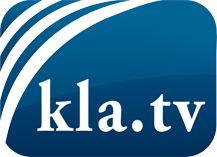 wat de media niet zouden moeten verzwijgen ...zelden gehoord van het volk, voor het volk ...nieuwsupdate elke 3 dagen vanaf 19:45 uur op www.kla.tv/nlHet is de moeite waard om het bij te houden!Gratis abonnement nieuwsbrief 2-wekelijks per E-Mail
verkrijgt u op: www.kla.tv/abo-nlKennisgeving:Tegenstemmen worden helaas steeds weer gecensureerd en onderdrukt. Zolang wij niet volgens de belangen en ideologieën van de kartelmedia journalistiek bedrijven, moeten wij er elk moment op bedacht zijn, dat er voorwendselen zullen worden gezocht om Kla.TV te blokkeren of te benadelen.Verbindt u daarom vandaag nog internetonafhankelijk met het netwerk!
Klickt u hier: www.kla.tv/vernetzung&lang=nlLicence:    Creative Commons-Licentie met naamgeving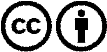 Verspreiding en herbewerking is met naamgeving gewenst! Het materiaal mag echter niet uit de context gehaald gepresenteerd worden.
Met openbaar geld (GEZ, ...) gefinancierde instituties is het gebruik hiervan zonder overleg verboden.Schendingen kunnen strafrechtelijk vervolgd worden.